REGISTRATION DOCUMENT: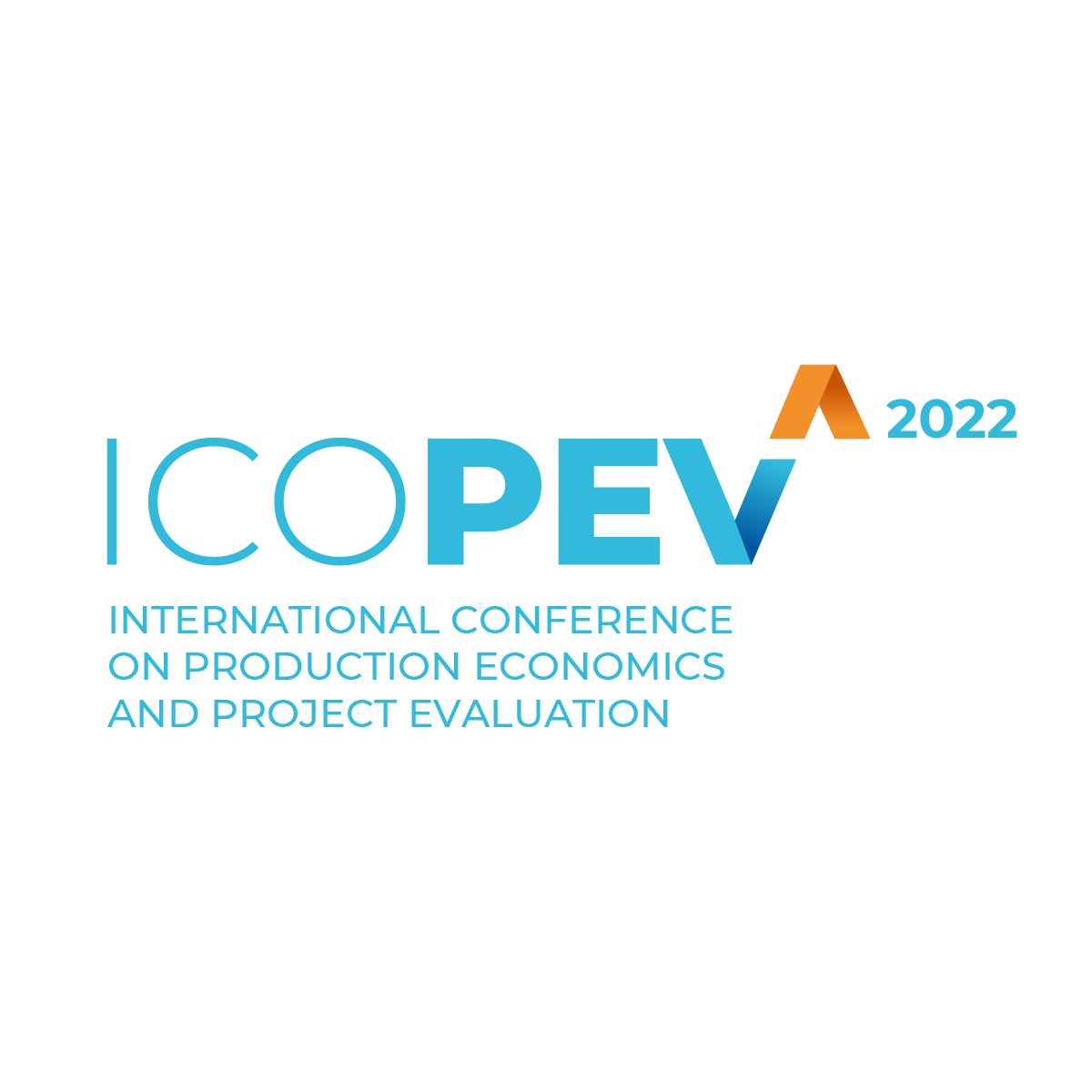 5th International Conference on Production Economics and Project Evaluation29 – 30 September 2022	Polythecnic Institute of Castelo BrancoCastelo Branco, PortugalSurname:Name:Title (Prof; Dr; Ms; Mr):Institution:Department:Address:ZIP Code:City:Country:E-mail:Paper Title(s)       Paper 1:       Paper 2:      Paper 3:Mode of Participation       Presenter:       Listener: